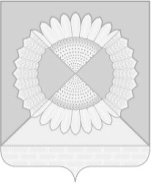 СОВЕТ ГРИШКОВСКОГО СЕЛЬСКОГО ПОСЕЛЕНИЯ
КАЛИНИНСКОГО РАЙОНАРЕШЕНИЕсело ГришковскоеО заключении соглашения с Советом муниципальногообразования Калининский район о передаче полномочийконтрольно-счетного органа Гришковского сельского поселения Калининского района по осуществлению внешнего муниципального финансового контроля контрольно-счетной палате муниципальногообразования Калининский районВ соответствии со статьей 17.1 Федерального закона от 6 октября 2003 года № 131-ФЗ «Об общих принципах организации местного самоуправления в Российской Федерации», статьей 3 Федерального закона от 7 февраля 2011 года № 6-ФЗ «Об общих принципах организации и деятельности контрольно-счетных органов субъектов Российской Федерации и муниципальных образований», Совет Гришковского сельского поселения Калининского района р е ш и л:1. Заключить соглашение с Советом муниципального образования Калининский район о передаче полномочий контрольно-счетного органа Гришковского сельского поселения Калининского района по осуществлению внешнего муниципального финансового контроля контрольно-счетной палате муниципального образования Калининский район с 1 января по 31 декабря 2018 года.2. Опубликовать настоящее решение в газете «Калининец» и разместить на официальном сайте администрации Гришковского сельского поселения Калининского района.3. Контроль за выполнением настоящего решения возложить на постоянную комиссию Совета Гришковского сельского поселения Калининского района по бюджету, экономике, налогам и распоряжению муниципальной собственностью, вопросам землепользования и благоустройству (Куковенко).4. Решение вступает в силу со дня его официального опубликования.Глава Гришковского сельского поселенияКалининского района                                                                             В.А. Даценкоот30.11.2017№141